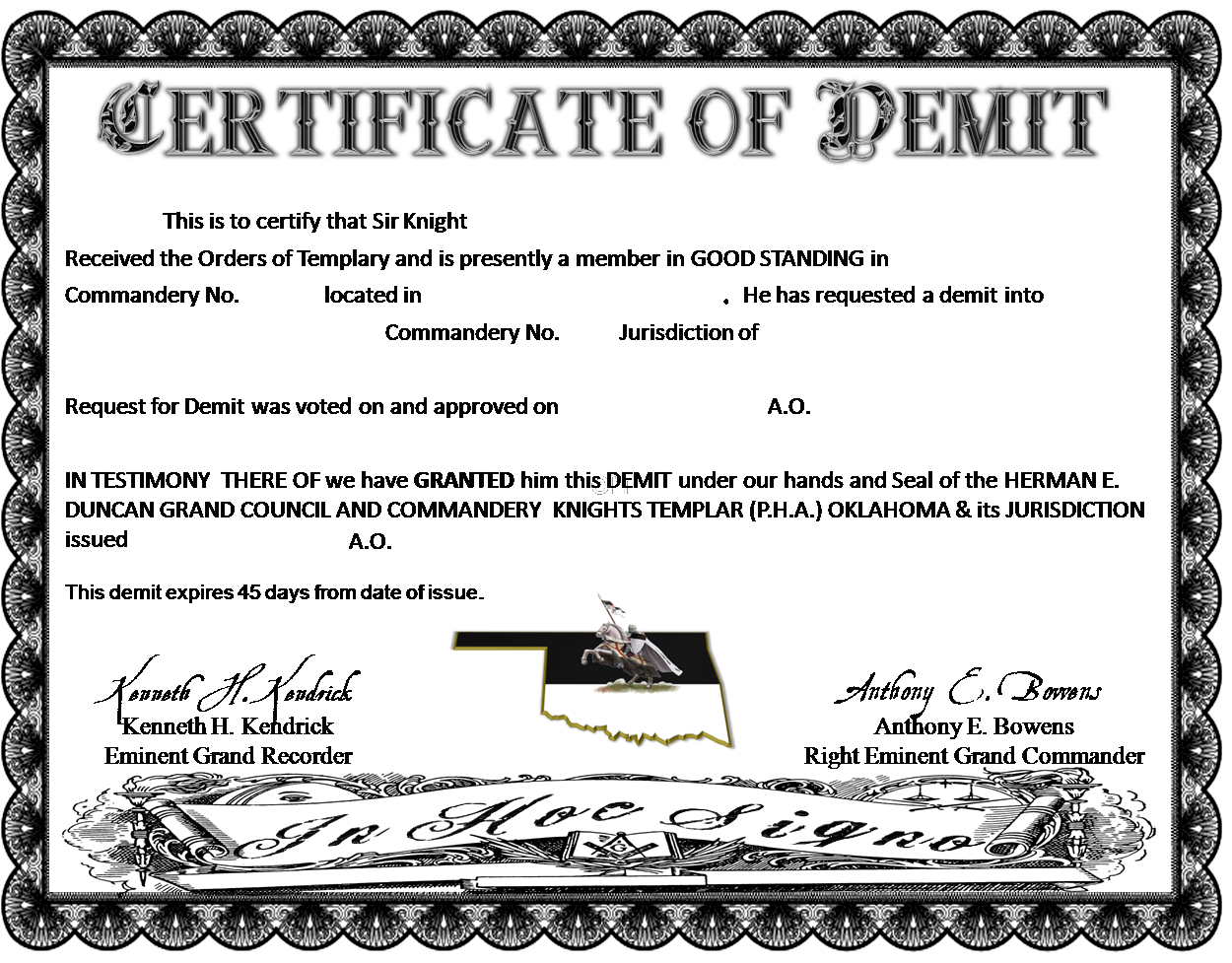 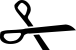 The Recorder of the Commandery with which the Sir Knight named in the attached Demit affiliates, is requested to complete this partition, detach and forward it to the address given below.This is to certify that Sir KnightThis is to certify that Sir KnightThis is to certify that Sir KnightThis is to certify that Sir KnightThis is to certify that Sir KnightThis is to certify that Sir Knightto whose demit datedto whose demit datedto whose demit datedto whose demit datedto whose demit datedA.O.with this form detached, became a member ofwith this form detached, became a member ofwith this form detached, became a member ofwith this form detached, became a member ofwith this form detached, became a member ofwith this form detached, became a member ofwith this form detached, became a member ofwith this form detached, became a member ofCommandery No.Commandery No.Commandery No.Commandery No.ofJurisdiction of theJurisdiction of theJurisdiction of theJurisdiction of theGrand Commandery, PHAGrand Commandery, PHAGrand Commandery, PHAGrand Commandery, PHAGrand Commandery, PHAGrand Commandery, PHAGrand Commandery, PHAGrand Commandery, PHAGrand Commandery, PHAGrand Commandery, PHAOn this dayOn this dayOn this dayA.O.SecretarySecretarySecretarySecretarySecretaryCommanderCommanderCommanderCommanderCommanderSealSealSealSealSealSeal